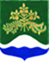 Администрация  муниципального образования Мичуринское сельское поселение муниципального образования Приозерский муниципальный район Ленинградской областиП О С Т А Н О В Л Е Н И Е 17 января 2023 года                                                                                                   № 09С целью приведения нормативно – правовых актов в соответствии с действующим законодательством, в соответствии с Федеральным законом от 06.10.2003г. №131-ФЗ «Об общих принципах организации местного самоуправления», Федеральным законом от 27.07.2010г. № 210-ФЗ «Об организации предоставления государственных и муниципальных услуг», Уставом муниципального образования Мичуринское сельское поселение муниципального образования Приозерский муниципальный район Ленинградской области, администрация муниципального образования Мичуринское сельское поселение ПОСТАНОВЛЯЕТ:Отменить постановление администрации МО Мичуринское сельское поселение № 222 от 16.11.2023 года «Об утверждении     административного      регламента по предоставлению        муниципальной            услуги «Установление          соответствия          разрешенного использования земельного    участка  классификатору видов     разрешенного      использования    земельных участков на территории муниципального образования Мичуринское сельское поселение»Разместить настоящее постановление на официальном сайте администрации МО Мичуринское сельское поселение в сети Интернет и опубликовать в средствах массовой информации в сетевом издании «Ленинградское информационное агентство» (ЛЕНОБЛИНФОРМ).Настоящее постановление вступает в силу после его официального опубликования.Контроль за выполнением настоящего постановления оставляю за собой.И.о. главы администрации                                                                           А.С. СапрыгинаИсп. Ю.В. Викулова тел.8(81379)67-182Дело-2, прокуратура-1, СМИ-1Об отмене постановления администрации МО Мичуринское сельское поселение № 222 от 16.11.2023 года «Об утверждении     административного регламента по предоставлению        муниципальной            услуги «Установление разрешенного использования земельного    участка классификатору видов разрешенного использования    земельных участков на территории муниципального образования Мичуринское сельское поселение»